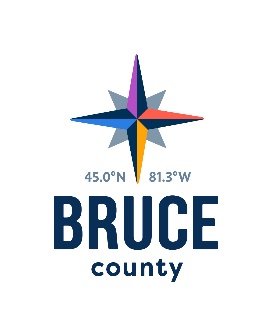 Transportation and Environmental Services Committee MinutesNovember 15, 20181:10 p.m.Council Chambers, Bruce County Administration CentreWalkerton, OntarioPresent:	Councillors David Inglis (Chair), Robert Buckle, Anne Eadie, Janice Jackson, Milt McIver and Mike SmithAlternate Councillor Wilf GambleStaff:	Mariaanne Nero, Acting Chief Administrative Officer	Darlene Batte, Deputy Clerk	Jerry Haan, Operations Manager	Kerri Meier, Environmental Coordinator		Miguel Pelletier, Director of Transportation and Environmental Services	Donna Van Wyck, ClerkRegrets:	Warden Paul Eagleson, Councillor Mitch Twolan, Kelley Coulter, Chief Administrative OfficerPecuniary InterestThere were no declarations of pecuniary interest.Action ItemsGB Tel Inc. Mutual Access AgreementMoved by Councillor Anne EadieSeconded by Councillor Janice JacksonThat the GB Tel Inc. Mutual Access Agreement to consent to the use of Right of Ways under the jurisdiction of Bruce County Transportation and Environmental Services for the purpose of performing GB Tel work be approved; and,That a by-law be introduced to authorize the Warden and Clerk to execute the GB Tel Inc. Mutual Access Agreement.CarriedRepeal By-laws to Prohibit Heavy Truck Traffic on Certain County RoadsMoved by Councillor Anne EadieSeconded by Councillor Mike SmithThat By-law 4065 and By-law 4139, being by-laws to prohibit heavy truck traffic on certain County roads be repealed.CarriedRepeal of By-law 4138 to Authorize Speed Limits on Grey Bruce Line at SconeMoved by Councillor Robert BuckleSeconded by Alternate Councillor Wilf GambleThat By-law 4138, being a by-law to authorize speed limits on the Grey-Bruce Line at Scone, be repealed.CarriedKerri Meier and Jerry Haan joined the meeting at 1:14 p.m.2017 Waste Management Status ReportMoved by Councillor Anne EadieSeconded by Councillor Mike SmithThat the County of Bruce Status Report on Waste Management for 2017 be approved as presented.CarriedMunicipality of Brockton Correspondence – Bridge 11 – County Roads 3 and 1Moved by Councillor Milt McIverSeconded by Councillor Anne EadieThat the County of Bruce assume jurisdiction over Bridge 11 and the sections of Concession 2A Elderslie and Concession 20 Greenock necessary to maintain the link between County Roads 3 and 1; and,That the Municipalities of Brockton and Arran-Elderslie assume proportional jurisdiction over sections of Bruce Road 1 between Concession 20 and the community of Paisley and of the Starks Bridge.DefeatedInformation ItemsThe following reports were received for information:Municipal Hazardous & Special Waste Collection ProgramWinter Maintenance book 2018-2019Councillor Milt McIver withdrew from the Chambers at 1:40 p.m.Correspondence Referred from the Association of Ontario Road SupervisorsRe: Recognizing Gregory Andress, an employee from the Transportation & Environmental Services Department for receiving Associate Road Supervisor certification.Councillor Janice Jackson withdrew from the Chambers at 1:43 p.m.Closed MeetingMoved by Councillor Mike SmithSeconded by Councillor Robert BuckleThat the Committee move into a closed meeting pursuant to Section 239 (2) (c) of the Municipal Act, 2001, relating to a proposed or pending acquisition or disposition of land by the municipality or local board to discuss the following:County Road 3 and Highway 9 (North) Potential Property PurchaseFormer Bruce Road 1 declared as Surplus and Proposed Disposition of LandsCarriedRise and ReportMoved by Councillor Mike SmithSeconded by Councillor Anne EadieThat the Committee rise and report from the closed meeting.CarriedFormer Bruce Road 1 Declared as Surplus and Proposed Disposition of LandsMoved by Councillor Mike SmithSeconded by Councillor Anne EadieThat a by-law be introduced to declare as surplus the former Bruce Road 1 road section from Highway 9 in the Hamlet of Kinloss, northerly approximately 435 meters and described as Parts 1, 2, 3, 4, 5, 6 and 7 being Part of PIN 33231 on Registered Plan 3R-10097; and, That the disposition of land to the adjacent landowners be approved.CarriedAct on RecommendationsMoved by Councillor Anne EadieSeconded by Councillor Robert BuckleThat in accordance with the Procedure By-law, staff be authorized and directed to give effect to the actions of the Transportation & Environmental Services Committee in respect of all resolutions passed during the November 15, 2018 meeting.CarriedNext MeetingThe next meeting of the Transportation and Environmental Services Committee will take place on December 20, 2018 in the Council Chambers, County of Bruce Administration Centre, Walkerton, Ontario.AdjournmentMoved by Councillor Anne EadieSeconded by Councillor Mike SmithThat the meeting of the Transportation and Environmental Services Committee adjourn at 1:55 p.m.CarriedCouncillor David Inglis, ChairTransportation and Environmental Services Committee